Basisschool de Wegwijzer Heerlen                                          Schooljaarplan 2023-2024 Versterkt VVE-beleid (onderdeel van Masterplan basisvaardigheden)We streven naar een kwalitatief hoogstaand onderwijs aan het Jonge Kind op onze school omdat in de eerste levensjaren van kinderen de basis wordt gelegd voor de verdere ontwikkeling en het latere leren. Als de (taal)ontwikkeling in deze jaren vertraging oploopt is dat moeilijk in te halen. Goede voorschoolse educatie kan het verschil maken en daarom is het belangrijk dat er een goede samenwerking is tussen voorschool (POVH Kiddooh/ KD Smile) en de vroegschool (groepen 1-2). Kinderen met een niet westerse migratieachtergrond en kinderen met een andere thuistaal profiteren het meest van deelname aan de voorschool. De doorgaande lijn tussen voorschool en vroegschool heeft niet meer het niveau van voor de Covidperiode. Voorschoolse educatie heeft een positief effect op de woordenschat en het concentratievermogen van jonge kinderen. Gedurende schooljaar 2023-2024:Wordt de ontwikkeling van het jonge kind planmatig gevolgd m.b.v. het digikeuzebord. Het gebruik van dit instrument is geïmplementeerd.Ontwikkelen de medewerkers meer kennis rondom de leerlijnen en doelgericht onderwijs.Zijn de medewerkers in staat om op basis van de observaties keuzes te maken t.a.v. het aanbieden van een passend aanbod voor de leerlingen (formatief handelen).Worden er afspraken gemaakt m.b.t. doelmatige planning en het efficiënt vastleggen van observaties en is het de medewerkers gelukt om deze werkwijze toe te passen.Wordt de kleutervisie definitief vastgesteld en is planmatig onderzocht welke organisatie hierbij hoort en welke aanbod passend is. Wordt het onderwijsaanbod aan het jonge kind vastgelegd in een kwaliteitskaart.Wordt de doorgaande lijn tussen de vroegschool en voorschool hersteld naar het niveau van voor de Covidperiode. De samenwerking wordt krachtig uitgebouwd met behulp van kwalitatief een sterk en ontwikkelingsgericht koppeloverleg, waar gewerkt wordt aan specifieke ontwikkeldoelen met hieraan gekoppeld interne VVE-audits (Reflectief Practicum). Wordt er planmatig gewerkt om de taakhouding en concentratie van de leerlingen te verbeteren zodat de professionals het aanbod zo optimaal mogelijk kunnen afstemmen op de populatie. Worden de activiteiten van het flexibele onderwijsteam binnen de unit (leerkrachten-onderwijsondersteuners-intern begeleiders- pedagogisch medewerkers-logopedisten- externe hulpverleners) planmatig vastgelegd en uitgevoerd. Activiteiten:Planmatig overleg van de voorbereidingsgroep, waarbij de deelnemers collega’s informeren en laten meedenken in het proces. 5x per jaar een doelgericht koppeloverleg plaats waarbij vanuit elke groep een leerkracht aansluit. 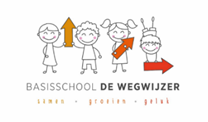 Scholings en/ of oefenmomenten m.b.t. implementatie Digikeuzebord.Reflectief practicum (zowel collega’s onderling – voorschool- vroegschool)Scholing:Er worden 5 nascholingsactiviteiten ingepland in samenwerking met Mike Nijskens.Vanuit de scholingsmomenten worden doelgerichte collegiale consultaties gepland. Aansluitend vindt er een feedbackgesprek plaats binnen de unit. De masterclasses en praktijkdagen leiden tot een kwaliteitskaart passend bij de groepen 1-2-3 van basisschool de Wegwijzer: ‘zo doen wij het vanaf nu op…’. De opgedane kennis en vaardigheden binnen de scholingsmomenten en praktijkdagen worden actief gedeeld binnen het koppel. Er wordt door één jonge kind collega, één IB-er en één VVE-coach van de voorschool deelgenomen aan twee netwerkbijeenkomsten vanuit het cluster. Delen van elkaar ontwikkeltrajecten staat hierin centraal. Uitvoering:Voorbereidingsgroep SLO-doelen: Chantal Brinkman/ Aline Lemmers/ Nelly Bergers en Martine Schepers/ Kimberly Rienties.Koppeloverleg: Edith, Chantal, Nelly, Eva.Martine Schepers (Intern Begeleider unit 1) en VVE-coach.Externe begeleider: Mike Nijskens (Topwijs)Reflectief practicum/ collegiale consultatie: alle personeelsleden groepen 1-2-3.Formatief Handelen- Rekenen en taal/lezen (onderdeel van Masterplan basisvaardigheden)We werken vanuit de vijf kernboodschappen voor formatief handelen:De doelen die we beogen zijn leidend voor het onderwijsWe komen tot beslissingen over leerlingen, op basis van meerdere en rijke informatiebronnenWe gaan voor succeservaringen voor ALLE leerlingenWe investeren voortdurend in activerende didactiek om het formatief handelen te versterken.Formatief handelen met kinderen betekent formatief (leren) werken als team.Formatief handelen draait om sensitiviteit en bijsturen waarbij je je aanpast aan de omstandigheden van leerlingen en je groep in het hier en nu. Van moment tot moment neem je beslissingen tijdens de grote en kleine lus. Formatief handelen is dus een dagelijkse bezigheid waarin je afstemming creëert binnen de verschillende vakgebieden. Formatief handelen omvat alle activiteiten die leraren én (mede)leerlingen uitvoeren om bewijs van het leren te verzamelen, te interpreteren en te gebruiken om betere beslissingen te nemen over de vervolgacties in het leren en lesgeven. Formatief handelen leidt tot meer betrokkenheid, meer motivatie en een verbetering van de concentratie van leerlingen. Formatief handelen doe je altijd in het kader van te bereiken doelen bestaande uit drie stappen:Waar werken we naartoe? (Leerdoel helder maken door kwaliteitsbesef)Waar staan we? (Ten opzichte van wat we willen bereiken)Wat hebben we nodig om verder te komen? (Om dichter bij datgene wat we proberen te bereiken te komen).Kortom: Formatief handelen bestaat uit alle activiteiten waarbij de leerkracht en/of leerlingen doelbewust informatie over leervorderingen verzamelen en interpreteren om beslissingen te nemen over vervolgstappen in het leerproces.Gedurende schooljaar 2023-2024:Wordt het team geschoold door teamleden t.a.v. de onderwerpen voorkennis activeren, succescriteria formuleren, feedback geven, hoge verwachtingen hebben in relatie tot formatief handelen. Worden er collegiale consultaties uitgevoerd t.a.v. bovengenoemde thema’s en hebben de collega’s feedback gegeven aan elkaar welke is vastgelegd in de persoonlijke ontwikkelingsroute van de medewerkers.Is de werkwijze “formatief handelen op de Wegwijzer” vastgelegd in een kwaliteitskaart.Is er een planmatig onderzoek gedaan naar een nieuwe rekenmethode die past bij de kwaliteitskaart Rekenen/ Formatief Handelen en is er een verantwoorde keuze gemaakt voor een nieuwe rekenmethode.Is de geïntegreerde werkwijze rondom stellen (m.b.t. succescriteria en feedback geven) vastgelegd in een kwaliteitskaart stellen. Zijn de medewerkers vaardig t.a.v. het formatief beoordelen van begrijpend lezen/ stellen aan de hand van deze vooraf opgestelde criteria en geven ze feedback hierop. Is de kwaliteitskaart begrijpend lezen geëvalueerd en bijgesteld.Worden de activiteiten van het flexibele onderwijsteam binnen de unit (leerkrachten-onderwijsondersteuners-intern begeleiders- pedagogisch medewerkers-logopedisten- externe hulpverleners) planmatig vastgelegd en uitgevoerd. Activiteiten: Werkgroep bijeenkomsten RekenenWerkgroep bijeenkomsten TaalWerkgroep bijeenkomsten Formatief handelenWerkoverleggen Formatief handelenTeamscholingenInzet leesconsulentScholing:5 teambijeenkomsten formatief handelen georganiseerd door de werkgroep formatief handelen en CPO-er Jeroen Pieters in samenspraak met de diverse werkgroepen.Uitvoering:Werkgroep Rekenen (Eveline- Anouk-Eva)Werkgroep Taal (Angelique-Paola-Nadia)Werkgroep Formatief Handelen: Ioana en Anouk en Jeroen Pieters (CPO)Ramona Waber (leesconsulente Schunck)Formatief handelen: Implementatie leerling in Beeld (onderdeel van Masterplan basisvaardigheden)Vanuit de vijf kernboodschappen van Formatief Handelen zijn er uitgangspunten geformuleerd voor het toets- en beslissingsbeleid:Er wordt rust en ruimte voor leren gecreëerd, zo lang mogelijk.Toetsing van het leren (bewijsmateriaal over leerproces) wordt gescheiden van toetsing om te leren.Heldere doelen en leerlijnen zijn noodzakelijk om didactiek en toetsing en goed te kunnen vormgeven.Toetsresultaten dienend behulpzaam te zijn bij het nemen bij het nemen van valide beslissingen over de (voortgang) van de beoogde doelen en zijn altijd dienend aan het curriculum en niet sturend.Er wordt integraal gewerkt en gedacht door aansluiting van beoogde doelen, toetsing en didactiek.De afgenomen toetsen zijn zo ontworpen dat leerlingen zich daarop voorbereid voelen en voorbereid zijn (transparantie).Toetsen die niet door school zelf zijn ontwikkeld worden kritisch bekeken in relatie tot aansluiting op het geboden curriculum.Er is een collectieve aanpak welke toetsresultaten op welke wijze toetsresultaten worden gecommuniceerd naar leerlingen, ouders en andere partners.Binnen INNOVO is er, na een gedegen onderzoekstraject gekozen voor de invoering van het leerlingenvolgsysteem Leerling in Beeld (Cito).Gedurende schooljaar 2023-2024:Zijn alle medewerkers bekend met de uitgangspunten van het toets-en beslissingsbeleid en worden deze onderschreven.Zijn de medewerkers bekend met de toetsen van Leerling in Beeld en zijn ze goed in staat om verantwoorde keuzes te maken/ deze af te nemen.Worden er afspraken gemaakt over de momenten waarop de toetsen worden afgenomen en de wijze waarop (digitaal – papier).Worden de toetsen formatief gebruikt en worden de niveau kwalificaties loslaten. Primair gaat het om groei passende bij de leerling en waar de leerlingen staan t.o.v. de referentie doelen.Zijn de medewerkers in staat om de gegevens van de toetsen in te voeren, te interpreteren kunnen ze, samen met andere gegevens) verantwoorde keuzes maken t.a.v. gestelde doelen en didactiek. Duiden de leerkrachten de resultaten op individueel en groepsniveau.Duiden de specialisten (Rekenen en Taal) de ontwikkelingen op schoolniveau.Monitort het MT de ontwikkelingen op schoolniveau.Activiteiten:TeambijeenkomstenUnitbesprekingenKlassenbezoekenVoortgangsbesprekingen met IB/ directieVCB-besprekingen met IB/ directieData-analyseScholing:Door de intern begeleidersUitvoering:Werkgroep Formatief Handelen: Ioana, Anouk, Angelique en Jeroen PietersWerkgroep Rekenen: Anouk, Eveline, Ger.Werkgroep: Angelique, Martine en NadiaSpecialisten (taal en rekenen): Angelique en EvelineIntern Begeleiders: Anouk, Martine, KimberlyVakgeïntegreerd aanbod (onderdeel van Masterplan basisvaardigheden)Vanuit een vakgeïntegreerd aanbod stimuleren we actieve betrokkenheid bij leerlingen, ouders én medewerkers. We werken met de methode Blink Geïntegreerd (groep 4 t/m 8) en betekenisvolle thema’s (groep 1-2-3). Deze methode biedt leerlingen de mogelijkheid om kennis van de wereld te verruimen en een onderzoekende houding aan te nemen. Via samenwerkend leren vinden de leerlingen antwoord op de gestelde onderzoeksvragen. De methode Blink wordt ingezet voor het burgerschapsonderwijs, door structureel aandacht te schenken aan de wijze waarop leerlingen de geleerde kennis actief kunnen inzetten in het dagelijks leven. Deze methode geeft aan de leerlingen inzichten t.a.v. de multiculturele cultuur, het milieu en diverse geestelijke stromingen. Deze wordt in relatie gebracht met de multiculturele situaties waarin veel leerlingen opgroeien.Gedurende schooljaar 2023-2024:Wordt er gewerkt met de WO-methode Blink en vindt er samenwerking plaats tussen de groepen (3) -4 en 5-6 en 7-8 volgens de handleiding. Wordt er een planmatige opbouw volgens rooster gemaakt zodat de leerlingen alle thema's in hun schoolloopbaan carrière één keer aangeboden krijgen.Inventariseert Sanne de vragen van de leerkrachten en koppelt dit terug naar Marieke Visser van de Rolf-groep voor verdere stappen. Vindt er een traject op maat plaats t.a.v. onderzoekend leren en samenwerkend/coöperatief leren, waarbij de medewerkers van de groepen 5 t/m 8 geschoold zijn m.b.t. onderzoekend leren en dit kunnen uitvoeren in de praktijk.Wordt het team geschoold t.a.v. de leerlijnen burgerschap.Is zichtbaar in gedrag van medewerkers dat zij de thema's samen kwalitatief voorbereiden volgens een structurele planning en een vast format.Tijdens het werkoverleg organisatie sluit de cultuurcoach in unit (3) -4, 5-6 en 7-8 aan waarbij afstemming plaatsvindt vanuit de leerlijnen beeldende vorming en burgerschap gericht op het thema. Op deze manier creëren we hierin een doorgaande lijn. In de groepen 1-2 is hierover afstemming mogelijk.Wordt er een schoolbrede burgerschapsactie uitgevoerd (d.m.v. schoolbrede actie/presentatie) waardoor zichtbaar is dat de geleerde kennis actief ingezet wordt in het dagelijks leven;Activiteiten:Implementatie WO-methode Werkoverleggen binnen de units met medewerkersScholing onderzoekend lerenWerkgroep bijeenkomsten vakgeïntegreerd aanbodWerkoverleg met cultuurcoachAfstemming cultuurcoach/inzet vakdocent handvaardigheid Scholing:Traject op maat (afgestemd op de behoeften vanuit de unit) t.a.v. onderzoekend leren/coöperatief samenwerken door Marieke Visser (de Rolf groep)Uitvoering:Werkgroep Vak geïntegreerd aanbod: Sanne en AnnemarijnWerkgroep Cultuur: Edith – Sanne – AnnemarijnCultuurcoach Dorieke ScheursOpstellen schoolplan 2024-2028Het schoolplan 2024-2028 omschrijft het meerjarenbeleid van basisschool de Wegwijzer. Tijdens het schooljaar 2023-2024 wordt dit opgesteld door het team.Gedurende schooljaar 2023-2024:Worden de sterktes en de zwaktes van de school in kaart gebracht.Wordt de visie van de school herijkt.Worden de kernwaarden Samen-Groeien-Geluk geconcretiseerd.Worden de ambities vastgelegd in een meerjarenbeleid 2024-2028.Activiteiten:Teambijeenkomsten en studiedagenBegeleiding:Frank Schreibers (BCO)Uitvoering:Teamleden basisschool de WegwijzerBorgen: sociaal emotionele ontwikkeling en hoogbegaafdheidHet aanbod met betrekking tot sociaal emotionele ontwikkeling en hoogbegaafdheid is vastgelegd in een kwaliteitskaart. De werkgroep bespreekt deze kwaliteitskaart met de (nieuwe) medewerkers en ziet toe op consequente uitvoering op de werkvloer. De kwaliteitskaart wordt geëvalueerd en (eventueel) bijgesteld.Kwaliteitskaart SEOKwaliteitskaart HoogbegaafdheidActiviteiten:Werkgroep bijeenkomsten Overleg momenten met CPOTeambijeenkomstenUitvoering: Werkgroep SEO (Chantal, Sabeth, Sophie, Zoë)Werkgroep Hoogbegaafdheid (Ioana, Kimberly, Ger, Sanne)